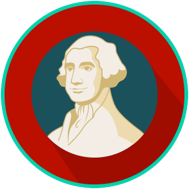 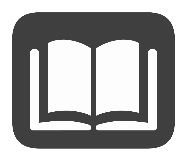 The Founding Fathers read the ideas of Enlightenment thinkers. They read John Locke’s work about natural law and the social contract, and Baron de Montesquieu’s work about separation of powers.Locke believed that the purpose of government is to protect individual liberties and the natural rights of life, liberty and property. The Founding Fathers included these ideas when they wrote the Declaration of Independence. The Declaration of Independence stated that the colonists wanted to be a free country, independent from England.Montesquieu saw the dangers of a government ruled by one person with all the power. Montesquieu wrote that power in government should be divided into legislative, executive, and judicial branches. Each branch would have its own roles and responsibilities. This concept is called separation of powers.James Madison and the other Founders used the ideas of natural law, social contract, and separation of powers to create the system of government in the U.S. Constitution. The Constitution continues to be the framework for the United States government today.